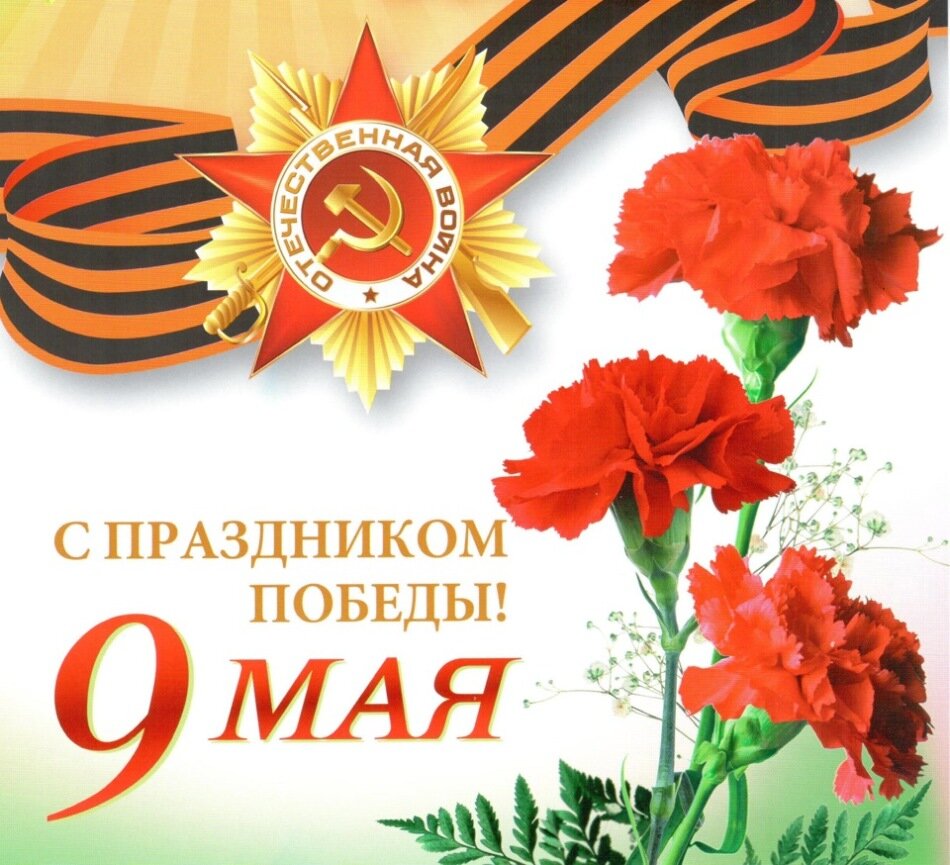 Памятка для родителейпо соблюдению детьми карантинных мероприятий и правил безопасного поведения в период майских праздников.Уважаемые родители!В выходные праздничные дни, приуроченные к празднованиям Праздника Весны и Труда (01-05.2020) и Дня Победы (09-11.05.2020) просим Вас позаботиться о безопасности Ваших детей, особенно если они остаются дома без присмотра взрослых. В сложившейся обстановке, связанной с пандемией коронавируса, уделите особое внимание соблюдению детьми карантинных мероприятий и правил безопасного поведения.1. Спокойно, не пугая ребенка, расскажите об опасности заражения коронавирусом, объясните элементарные правила поведения, которые помогут избежать заражения:Ø не контактировать с людьми и детьми, у которых жар, кашель. Не подходить ближе, чем на 3 метра (показать, сколько это), закрыть рот и нос маской или платком, если кто-то рядом чихнул;Ø постоянно мыть руки с мылом после общественного транспорта, перед едой, после туалета. Несколько раз в день мыть лицо.Ø не касаться на улице носа, рта, не тереть глаза;Ø научите, как правильно кашлять и чихать — в одноразовую салфетку или локтевой сгиб.2. Организуйте время препровождение ребенка в каникулы:Ø объясните детям необходимость находиться дома. Ни в коем случае не ходить друг к другу в гости, не собираться компаниями, так как профилактические мероприятия по карантину подразумевают не только отмену занятий в школах, но и отмену массовых скоплений людей;Ø в сложившейся ситуации непосредственное общение с друзьями лучше временно заменить общением через социальные сети или по телефону;Ø вместе с ребенком составьте распорядок дня и контролируйте в течение дня по телефону и вечером после рабочего дня;Ø в распорядок дня включите обязанности детей по дому, определите время, которое ребенок может посвятить гаджетам, прогулке и т. д.;Ø предупредите, что прогулки не должны быть длительными. Во время прогулки желательно не покидать двор своего дома;Ø предупредите о возможности пользоваться общественным транспортом только в случае крайней необходимости, соблюдая меры инфекционной безопасности;Ø категорически запретите посещать места массового скопления людей (торговых центров, бассейнов, кинотеатров, спортзалов и т. д.).3. Во избежание уличного и бытового травматизма, несчастных случаев напомните детям правила общей безопасности:Ø объясните правила безопасного обращения с бытовым газом, электрическими плитами и прочими бытовыми приборами;Ø повторите правила пожарной безопасности;Ø отправляя детей на улицу (даже на кратковременную прогулку во дворе дома), напомните им правила дорожного движения;Ø не разрешайте детям разговаривать с незнакомыми людьми, идти с ними куда-либо;Ø запретите садиться в незнакомый транспорт, трогать незнакомые предметы (о подозрительных людях и предметах немедленно сообщать взрослым);Ø объясните необходимость избегать случайных знакомств, приглашений в незнакомые компании;Ø запретите открывать дверь незнакомым людям, входить в подъезд, лифт с незнакомыми людьми;Ø контролируйте временной режим и информацию при просмотре ребёнком телевизора и работе на компьютере.4. Регулярно напоминайте детям необходимость соблюдения следующих правил:Ø уходя из дома, всегда сообщать, куда идут и как с ними можно связаться в случае необходимости;Ø сообщать по телефону, когда они возвращаются домой.Уважаемые родители!Отвечая за безопасность ваших детей, постоянно следите за тем, с кем общается ребенок, и где он бывает, чем занимается, какой литературой и видеопродукцией пользуется, сделайте подконтрольным общение ребенка в интернете.ПОМНИТЕ об ответственности за жизнь и здоровье детей, о недопущении их оставления без присмотра в местах, представляющих угрозу жизни и здоровью детей, об административной ответственности за нарушение Областного закона от 16.12.2009 № 346-ЗС «О мерах по предупреждению причинения вреда здоровью детей, их физическому, интеллектуальному, психическому, духовному и нравственному развитию».Сохранение жизни и здоровья детей – главная обязанность взрослых.Дети — самое дорогое, что у нас есть!!!